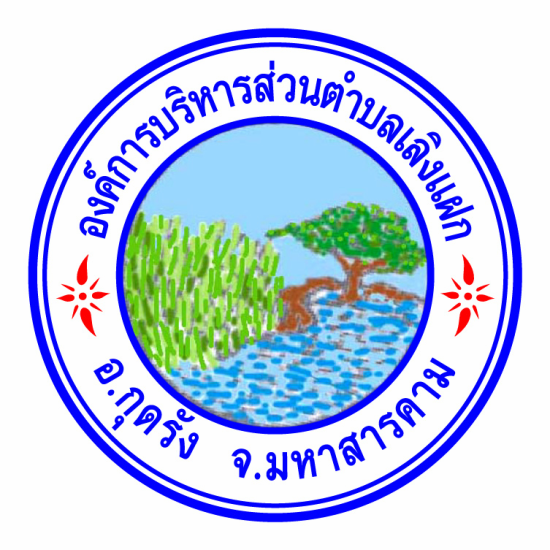 แผนการดำเนินงานประจำปีงบประมาณ  พ.ศ. 2564ขององค์การบริหารส่วนตำบลเลิงแฝกอำเภอกุดรัง  จังหวัดมหาสารคามสารบัญหน้าส่วนที่  1  บทนำ										 - บทนำ										1 - วัตถุประสงค์ของแผนการดำเนินงาน							1 - ขั้นตอนการจัดทำแผนการดำเนินงาน						1 - ประโยชน์ของแผนการดำเนินงาน							2ส่วนที่  2  บัญชีโครงการ/กิจกรรม							 - บัญชีสรุปจำนวนโครงการและงบประมาณ  (ผด 01)	                			3       - บัญชีโครงการ/กิจกรรม/งบประมาณ  (ผด 02)					8                - บัญชีจำนวนครุภัณฑ์สำหรับไม่ได้ดำเนินการตามโครงการพัฒนาท้องถิ่น (ผด 02/๑)	48